WE DEPEND ON YOUR MEAL DONATION FOR PROGRAM EXPENSES – THANK YOU FOR YOUR CONTRIBUTIONUSDA prohibits discrimination in the administration of this program.  To file a complaint, write to Secretary of Agriculture, Washington D.C. 20250.This menu has been reviewed and approved by a Registered Dietitian, Cassandra Drynan, RDN    Cassandra Drynan,  RDN    .Suggested donation for 60 years old and over $5.00. Required charge for under 60 years $7.00.  LINCOLN SENIOR NUTRITION MENU --- July 2024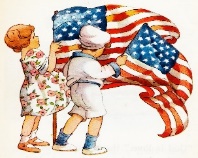                                                Lunch is Served from 11:30 – 12:30 For More Information Call: (406) 362-4504   *This menu is subject to change due to product availability  LINCOLN SENIOR NUTRITION MENU --- July 2024                                               Lunch is Served from 11:30 – 12:30 For More Information Call: (406) 362-4504   *This menu is subject to change due to product availability  LINCOLN SENIOR NUTRITION MENU --- July 2024                                               Lunch is Served from 11:30 – 12:30 For More Information Call: (406) 362-4504   *This menu is subject to change due to product availability  LINCOLN SENIOR NUTRITION MENU --- July 2024                                               Lunch is Served from 11:30 – 12:30 For More Information Call: (406) 362-4504   *This menu is subject to change due to product availability  LINCOLN SENIOR NUTRITION MENU --- July 2024                                               Lunch is Served from 11:30 – 12:30 For More Information Call: (406) 362-4504   *This menu is subject to change due to product availability  LINCOLN SENIOR NUTRITION MENU --- July 2024                                               Lunch is Served from 11:30 – 12:30 For More Information Call: (406) 362-4504   *This menu is subject to change due to product availabilityMondayTuesdayWednesdayThursdayFriday1BBQ CHICKEN SANDWICHBAKED BEANSTATER TOTSFRUIT SALAD 2HOT DOG ON A BUNPOTATO SALADBAKED BEANSFRESH FRUITDESSERT3CLOSED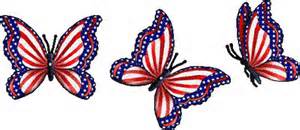 4CLOSED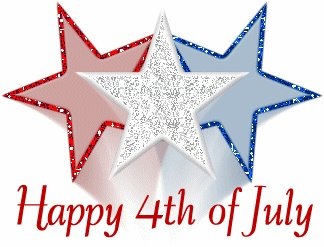 5CLOSED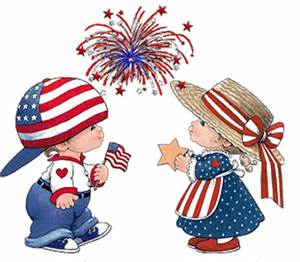 8BAKED HAMSWEET YAMSMIXED VEGETABLESWHOLE GRAIN ROLLSWEET PEACHES 9BIRTHDAY DINNERMEATBALLS W/SAUERKRAUTRED POTATOESCARROT COINSWHOLE GRAIN ROLLGOLDEN PEARSBIRTHDAY CAKE10CHICKEN CHOW MEINORIENTAL VEGETABLESPICKLED BEETSFRUIT SALAD 11CHICKEN FRIED STEAKMASHED POTATOESGREEN BEANSWHOLE GRAIN BREADCRANBERRIES12BBQ PORK SANDWICHBAKED BEANSCREAMY COLESLAWPINEAPPLE DESSERT15CLOSED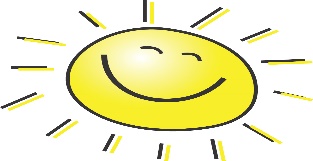 16HAM & SCALLOPED POTATOESMIXED VEGETABLESWHOLE GRAIN ROLLSPICED APPLES17CHICKEN-N-STUFFINGMASHED POTATOES GREEN BEANSCRANBERRIES & PEARS 18SPAGHETTI W/MEAT SAUCEGOLDEN CORNSTEAMED BROCCOLIPINEAPPLEDESSERT19COD FILLETWILD RICESTEAMED CARROTSBEAN SALADJUICY PEACHES22POLISH DOGSAUERKRAUTRED POTATOESGREEN BEANSWHOLE GRAIN ROLLFRUIT SALAD 23BAKED CHICKENRICE PILAF BROCCOLI SPEARSAPPLES & CARROTSCRANBERRIES 24DIANE’S MEATLOAFMASHED POTATOESBRUSSELS SPROUTSWHOLE GRAIN BREADSWEET PEACHES*COMMODITIES*25BBQ PORKRED POTATOESMIXED VEGETABLESWHOLE GRAIN ROLLPINEAPPLEDESSERT26HAMBURGER ON A BUN LETTUCE & PICKLECOLESLAWBAKED BEANSMANDARIN ORANGES29FISH PATTY ON A BUNMIXED VEGETABLESBEAN SALAD JUICY PEARSDESSERT30PORK ROASTMASHED POTATOESSTEAMED CARROTSWHOLE GRAIN ROLLBAKED APPLES31TATER TOT CASSEROLEGREEN PEASPICKLED BEETSMANDARIN ORANGES 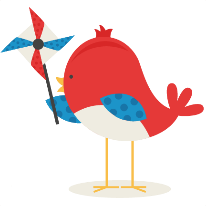 Low-fat milk is delivered dailyand served daily at theDinner Club